FHS Band Boosters Meeting – Monday, August 17, 2015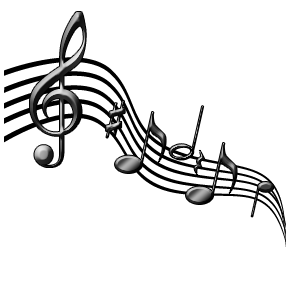 Additional attendees: Andrea ArvelosBob SchneiderBrian MartinCarmen CaballeroCarolyn FunkChiharu BullockChristina DanfordKate LemieuxLaura RossmanLaurie MosierLeslie SuggLisa WoodLynn SchneiderMaRita TeagueMatt WaltersMike GreinerPatty MartinTim LemieuxZedric TeagueOpening remarks:  Shannon DingusWelcome Everyone! Thank you for coming out tonight to show support for the band!We are off to a great start this year with a successful week of Marching Band behind us!We had many parents attend Tuesday night’s meeting-I think the most in our history.Thank you to Susan, Ji-Hyun, Melanie, Linda, Khristie, Laurie, and Susan S. for helping with measuring students and fitting students in their uniforms! Thank you to Susan for heading up the organization of the Mattress Sale and to all of the volunteers on Saturday.  I heard it was successful, lots of people coming and going.Tag Day- Saturday, Sept. 12 is the largest fund raising for the fine arts department. The kids blanket the neighborhood and ask for funds. Next Monday, 8/24, at 7pm will be a Tag Day meeting to begin preparations. Approval of July Minutes:  Caroline GilmanTrace approved the minutes; Melanie seconded them.Treasurer’s Report:  Trace Jenkins Trace gave a demonstration of the new software, Charms, which will be used for band membership, payment, calendars, and more.VP Operations Report:  Susan Bean Available Positions: There are many spots for volunteers to help. Currently there a need for help with uniforms, Subway meals, Prop Assembly, Banquet, Home Game Night Lead, Competition Lead, and Scrips Coordinator. These will be on the SignUpGenius in about a week. Susan will post this on the website.Band Uniforms - Additional uniforms will not arrive until October. Currently working on plan B, which is a flight suit for pit and battery.Band Camp – going well, have plenty of volunteers. Friday at 7pm is the parent show.Spirit Wear – Second round of spirit wear is open.VP Logistics Report:  Mark Scheyder Band Camp Support (volunteers, prop construction, instrument repair, pit crew leader) – Props are big and heavy this year. Tim M. will be the team lead to put the props together. Will need 4-6 people to help set these up at each game and competition. Will add a second tier to the trailer to accommodate these props.Trailers are reserved for the season. Drivers are needed for each competition. Joel can sign people off for this. Volunteers need to bring their driving record to Joel for sign-off.09-19-15 – morning pick-up, will return late afternoon/evening – Reservation #:5220514109-26-15 – morning pick-up – will return late afternoon/evening - Reservation #:5220519310-10-15 – morning p/u – will return late afternoon/evening - Reservation #:5220519510-16-15 – pick up Friday evening, return 10-17-15 late Saturday night - Reservation: 5220519610-31-15 –morning pick-up, will return late afternoon/evening - Reservation #:5220519711-6-15 – pick-up Friday evening, will return 11-7-15 late Saturday night - Reservation #:52205198Loading and unloading the trailers do require volunteers; please help!Fundraising/Sponsorship Report-Melanie and Linda – Have over $10,000 in Freedom sponsors; printing T-shirts this week. When you can, please use these sponsors’ businesses.  Trying something new, for a second year, with Charity Mania sales. Must sell 200 tickets to ensure someone will win a prize each week.Poinsettia sales were done in the past. Last year, there was trouble with the seller. Must decide if it is good to do again. Mary Ann will talk with Mr. Galway about using these for winter concert decorations.VP Guard Report:  Chris Mulcahy – This year there are 27 guard members, which a significance increase from last year’s 14 guard membership. There are many items to track. This year they will have bags to manage their props. Guard is selling their old flags and uniforms. For this year, the flags for the first part of the show were lost by UPS. Working on plan B. Uniforms will be in on September 16. Closing:  Shannon Dingus Susan motions to adjourn the meeting. Carolyn Funk seconded it.Next Meeting Date:  Monday, September 14th, 2015                     			PresentNameXCaroline GilmanXCarolyn UbelhartXChris MulcahyJi-Hyun AhnJoel GalwayImportant Dates coming up:August 17-18	Band Camp 8-8pmAugust 19-28	Band Camp 4-8pmAugust 31	First day of schoolSept 5	TAG DaySept 19	Competition (Woodgrove HS)Sept 25	Football Game at home (Loudoun County)Sept 26	Competition (Herndon HS)XLaurie GravesImportant Dates coming up:August 17-18	Band Camp 8-8pmAugust 19-28	Band Camp 4-8pmAugust 31	First day of schoolSept 5	TAG DaySept 19	Competition (Woodgrove HS)Sept 25	Football Game at home (Loudoun County)Sept 26	Competition (Herndon HS)XLinda WhitakerImportant Dates coming up:August 17-18	Band Camp 8-8pmAugust 19-28	Band Camp 4-8pmAugust 31	First day of schoolSept 5	TAG DaySept 19	Competition (Woodgrove HS)Sept 25	Football Game at home (Loudoun County)Sept 26	Competition (Herndon HS)XMark ScheyderImportant Dates coming up:August 17-18	Band Camp 8-8pmAugust 19-28	Band Camp 4-8pmAugust 31	First day of schoolSept 5	TAG DaySept 19	Competition (Woodgrove HS)Sept 25	Football Game at home (Loudoun County)Sept 26	Competition (Herndon HS)XMelanie RoukisImportant Dates coming up:August 17-18	Band Camp 8-8pmAugust 19-28	Band Camp 4-8pmAugust 31	First day of schoolSept 5	TAG DaySept 19	Competition (Woodgrove HS)Sept 25	Football Game at home (Loudoun County)Sept 26	Competition (Herndon HS)XScott PhilbenImportant Dates coming up:August 17-18	Band Camp 8-8pmAugust 19-28	Band Camp 4-8pmAugust 31	First day of schoolSept 5	TAG DaySept 19	Competition (Woodgrove HS)Sept 25	Football Game at home (Loudoun County)Sept 26	Competition (Herndon HS)XShannon DingusImportant Dates coming up:August 17-18	Band Camp 8-8pmAugust 19-28	Band Camp 4-8pmAugust 31	First day of schoolSept 5	TAG DaySept 19	Competition (Woodgrove HS)Sept 25	Football Game at home (Loudoun County)Sept 26	Competition (Herndon HS)XSusan BeanImportant Dates coming up:August 17-18	Band Camp 8-8pmAugust 19-28	Band Camp 4-8pmAugust 31	First day of schoolSept 5	TAG DaySept 19	Competition (Woodgrove HS)Sept 25	Football Game at home (Loudoun County)Sept 26	Competition (Herndon HS)XTrace JenkinsImportant Dates coming up:August 17-18	Band Camp 8-8pmAugust 19-28	Band Camp 4-8pmAugust 31	First day of schoolSept 5	TAG DaySept 19	Competition (Woodgrove HS)Sept 25	Football Game at home (Loudoun County)Sept 26	Competition (Herndon HS)